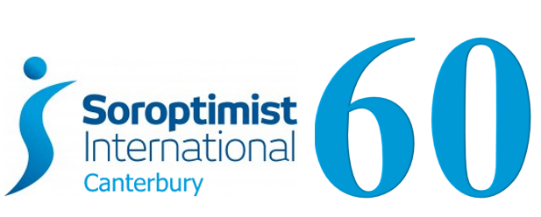 CANTERBURY WOMAN OF THE YEAR 2021Celebrating our SIXTIETH ANNIVERSARYNOMINATORWOMAN I AM NOMINATINGIs she aware that you have nominated her? 	YES		NO	If no, we advise that you inform her of the nomination. In order to qualify, the woman you are nominating should live and / or work within the boundaries shown in the map below.  Please confirm:	Works	 	Lives	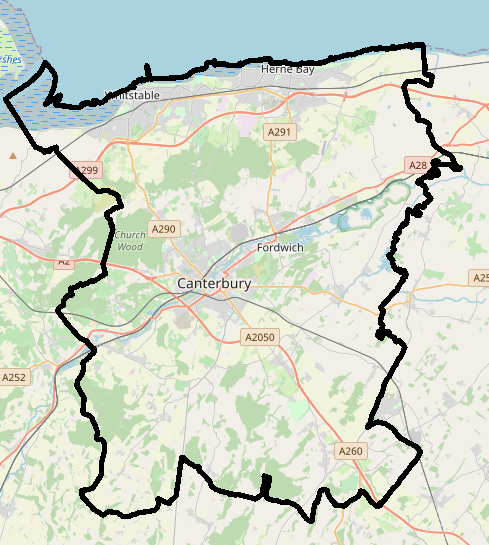 In one sentence why are you nominating this woman? What is her contribution? Why do you consider this to be exceptional? What challenges has she overcome? What impact / what difference has she made? I am proud to nominate this person, she has made a difference by…Forms to be returned to: womanoftheyear.canterbury@gmail.comor by post toCarol Reed BEMPresident 2021 SOROPTIMIST INTERNATIONAL Canterbury25 Cherry Garden Road Canterbury CT2 8EPT: 01227 451192M: 07753 502762www.sigbi.org
www.sigbi.org/canterburyhttps://www.facebook.com/CanterburySoroptimistsLaunching on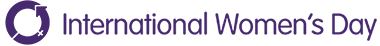 Deadline for nominations: Monday 24 May 2021The winner will receive a £100 donation to the Charity of her choice.AWARD CEREMONY: 19 June 2021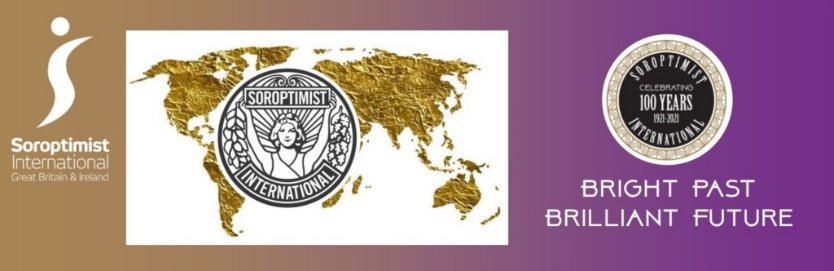 NameAddressEmailTelephoneNameAddressEmailTelephoneHow do you know the woman you are nominating?Friend		Relative			Colleague			Other			